                                                                                                                                             ПРОЄКТ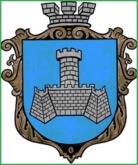 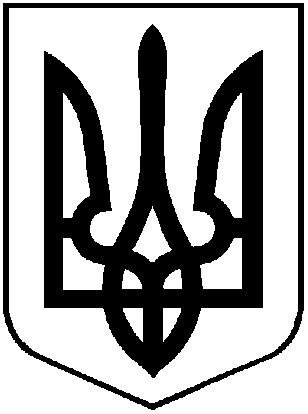 УКРАЇНАХМІЛЬНИЦЬКА МІСЬКА РАДАВІННИЦЬКОЇ ОБЛАСТІВИКОНАВЧИЙ КОМІТЕТР І Ш Е Н Н Я _____________2020  р.								                 № Про розгляд заяви Н. Т. І.та Н.О. В.      Розглянувши заяву Н. Т. І. та Н. О. В. від 04.03.2020 р. та наданий пакет документів, встановлено наступне.     Н.Т.І., ...01.1963 року народження, є матір’ю Н.О.В., ...06.1985 року народження та Н. Ю. В., ...02.1983 року народження. Н.Ю.В. має інвалідність 1А групи, рішенням Хмільницького міськрайонного суду від ….03.2013 року № ………… її визнано недієздатною та призначено опікуном матір – Н.Т.І. Н.О.В. та Н.Ю.В., після смерті батька – Н.В.А.,  у рівних частках успадкували майно, яке складається із житлового будинку з господарськими будівлями, що розташовано по вулиці ……     Заявники звернулись з проханням надати дозвіл на продаж житлового будинку з господарськими будівлями, що розташовано по вулиці………., де є частка у розмірі ½, яка належить недієздатній Н. Ю.В. Підтвердженням цього є копія свідоцтва про право на спадщину за законом та копія витягу з Державного реєстру речових прав на нерухоме майно про реєстрацію прав та їх обтяжень. З поданих документів встановлено, що  Н.Ю.В. зареєстрована за адресою місто Хмільник вулиця …... Проте, в заяві та доданому пакеті документів відсутня будь-яка інформація про те, де фактично проживає Н. Ю.В. та яким чином опікуном в результаті вчинення правочину щодо продажу житла буде гарантовано збереження майнових прав недієздатної Н. Ю.В.	Разом з тим  опікун Н.Т.І. та її недієздатна дочка Н.Ю.В. не перебувають на обліку в управлінні праці та соціального захисту населення Хмільницької міської ради. Також встановлено, що родина Н. за адресою  по вулиці ….., тривалий час не проживає, що підтверджено актом обстеження матеріально-побутових умов Н.Ю.В. від 16.03.2020р.      Отже, розглянувши наданий пакет документів, керуючись  статтями 67, 71,72 ЦК України,  наказом Державного комітету України у справах сім'ї та молоді спільно з Міністерством освіти України, Міністерством охорони здоров'я України та Міністерством праці та соціальної політики України ,,Про затвердження Правил опіки та піклування’’ від 26.05.99 р. № 34/166/131/88, підпунктом 4 пункту “ б ” частини першої ст. 34, ст. 59 Закону України „ Про місцеве  самоврядування  в  Україні ”, з метою захисту особистих та майнових прав, інтересів повнолітніх осіб, які за станом здоров'я не можуть самостійно здійснювати свої права і виконувати свої обов'язки, виконком  міської ради В И Р І Ш И В :1.Відмовити  Н.Т.І., ...01.1963 року народження  - опікуну та матері недієздатної Н.Ю.В., …..02.1983 року народження, у наданні дозволу на укладення договору купівлі-продажу житлового будинку з господарськими будівлями, що розташовано по вулиці …….де є частка у розмірі 1/2 , яка належить недієздатній Н.Ю.В., так як відсутні гарантії щодо майбутнього забезпечення житлом.2. Центру надання адміністративних послуг у м. Хмільнику (Л.Ф.Мельник)  видати заявникам  чи особам, які діють від їх імені, копію цього рішення виконавчого комітету міської ради під підпис або направити листом з повідомленням про вручення.3.Контроль за виконанням даного рішення покласти на заступника міського голови  з питань діяльності виконавчих органів А.В.Сташка.        Міський голова                                                                              С.Б.Редчик